Head Teacher:  Ms Andrea Henderson 						   Dunrossness Primary SchoolDunrossnessShetland  ZE2 9JGTelephone: 01595 745440										Fax: 01950 460803     E-mail:  dunrossness@shetland.gov.ukBlog: https://blogs.glowscotland.org.uk/sh/dunrosness/20th April 2018Dear Parent/Guardian,P6 and P7 Trip to Total Gas PlantPrimaries 6 and 7 will be travelling to Total Gas Plant on Wednesday 25th April 2018.  The pupils will be having a tour of the facility.  As it is a ‘live site’ no-one can take mobile phones, pedometers, Fitbits etc onto the site.The bus will leave the School at 9.15am prompt (meaning any pupils arriving late will miss the trip) and returning to school in the afternoon.  Two members of staff will accompany the pupils and we will require parent helpers for this outing, so if you are able to come along too, please let the office know.Pupils will need to bring a packed lunch (those who normally take a school dinner will have a packed lunch provided for them).If you do not wish your child to attend this outing, please let us know as soon as possible.Yours sincerely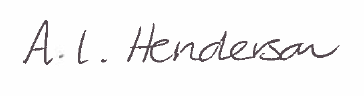 Andrea Henderson